Приложение  № 1ФИНАНСОВЫЕ УСЛОВИЯ УЧАСТИЯ В КОНКУРСЕ:1. Организационный взнос с коллектива за участие в финальном этапе фестиваля (очно или заочно) составляет – 5000 руб.2. Оплата организационного взноса осуществляется в безналичной форме по следующим реквизитам: НАИМЕНОВАНИЕ ПРЕДПРИЯТИЯ Фонд развития народного танца Натальи Карташовой и Татьяны РеусОГРН      111 740 000 0112,  ИНН 7451314348,   КПП 745301001Расчетный счет:   407 038 100 010 000 134 25 в Банк  «Снежинский» ПАО, г. СнежинскБИК                       047 501 799к/с                          301 018 106 000 000 007 99Назначение платежа: Организационный взнос за участие в XIV Всероссийском Фестивале «Уральский перепляс» 2021г.  НДС не облагается. 3.  Оплата проживания и питания иногородних участников (не более 20 человек) во время проведения фестиваля  осуществляется за счет принимающей стороны. Заявки на проживание и питание необходимо подать в Оргкомитет фестиваля до 10 марта  2021 года на электронный адрес: pivovarova-06@mail.ru.,  тел.89222310616 (Анастасия Пивоварова)4.  Трансфер   участников  по г.Челябинску в рамках фестивальной программы – за счет принимающей стороны.5. Встреча и размещение участников фестиваля осуществляется представителями Оргкомитета фестиваля.6. Транспортные  расходы  до г.Челябинска и обратно осуществляются за счет самих участников или направляющих организаций.Приложение № 2АНКЕТА-ЗАЯВКА
на участие в XIV Всероссийском фестивале народного танца «Уральский перепляс» 26-28 марта 2021 годаг. ЧелябинскФИО, должность руководителя направляющей организации, на имя которого оформляется официальный вызов для участника фестиваля	подпись, печать Приложение № 3Квитанция на оплату организационного взноса в размере 5000 рублей 00 копеек.Приложение № 5АНКЕТА-ЗАЯВКА
на участие в  конкурсе балетмейстерских работв рамках XIV Всероссийского фестиваля «Уральский перепляс»26-28 апреля 2021 годаг.ЧелябинскСведения об участнике:ФИОГородМесто работы/учебы, должностьАдресАдрес эл. почтыТелефонСведения о репертуаре:Название номера (комментарий,  если необходимо)Хореографический жанрХронометражАвтор (источник) музыкального сопровожденияСВЕДЕНИЯ О КОЛЛЕКТИВЕ1.Полное название коллектива,  включая звания(если есть)2.Город, область3.Полное название организации, на базе которой работает коллектив4.Адрес организации, тел, эл. почта5.ФИО директор организации6. Дата создания коллективаСВЕДЕНИЯ О РУКОВОДИТЕЛЕ /РУКОВОДИТЕЛЯХ  КОЛЛЕКТИВА1.Ф.И.О2.Домашний адрес, тел, сотовый телефон, эл. почта3.Стаж работы4.Почетные звания, награды2.СВЕДЕНИЯ О РЕПЕРТУАРЕ, ПРЕДСТАВЛЯЕМОМ НА КОНКУРС1.Возрастная категория:Номинация :Название  номера ФИО постановщикаХронометражФИО солиста ( если есть)Автор ( источник) музыкального сопровождения12.Возрастная категория:Номинация :Название  номера ФИО постановщикаХронометражФИО солиста (если есть)Автор (источник) музыкального сопровождения12.Возрастная категория:Номинация :Название  номера ФИО постановщикаХронометражФИО солиста (если есть)Автор (источник) музыкального сопровождения3.СВЕДЕНИЯ О ПРЕБЫВАНИИ1Количество участников:Из них:  девочекмальчиков2Количество сопровождающихФИО3Предполагаемая дата  прибытияПредполагаемая дата отбытия4. Потребность в гостинице, желательный ценовой диапазон5.Потребность в питании, желательный ценовой диапазонИзвещениеКассирФорма № ПД-4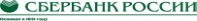 Фонд развития народного танца Натальи Карташовой и Татьяны РеусФорма № ПД-4Фонд развития народного танца Натальи Карташовой и Татьяны РеусФорма № ПД-4Фонд развития народного танца Натальи Карташовой и Татьяны РеусФорма № ПД-4Фонд развития народного танца Натальи Карташовой и Татьяны РеусФорма № ПД-4Фонд развития народного танца Натальи Карташовой и Татьяны РеусФорма № ПД-4Фонд развития народного танца Натальи Карташовой и Татьяны РеусФорма № ПД-4Фонд развития народного танца Натальи Карташовой и Татьяны РеусФорма № ПД-4Фонд развития народного танца Натальи Карташовой и Татьяны РеусФорма № ПД-4Фонд развития народного танца Натальи Карташовой и Татьяны РеусФорма № ПД-4Фонд развития народного танца Натальи Карташовой и Татьяны РеусИзвещениеКассир                                                                 (наименование получателя платежа)                                                                  (наименование получателя платежа)                                                                  (наименование получателя платежа)                                                                  (наименование получателя платежа)                                                                  (наименование получателя платежа)                                                                  (наименование получателя платежа)                                                                  (наименование получателя платежа)                                                                  (наименование получателя платежа)                                                                  (наименование получателя платежа)                                                                  (наименование получателя платежа) ИзвещениеКассир7451314348\7451010017451314348\745101001407038100010000134254070381000100001342540703810001000013425407038100010000134254070381000100001342540703810001000013425ИзвещениеКассир (ИНН получателя платежа) ( номер счета получателя платежа) (ИНН получателя платежа) ( номер счета получателя платежа) (ИНН получателя платежа) ( номер счета получателя платежа) (ИНН получателя платежа) ( номер счета получателя платежа) (ИНН получателя платежа) ( номер счета получателя платежа) (ИНН получателя платежа) ( номер счета получателя платежа) (ИНН получателя платежа) ( номер счета получателя платежа) (ИНН получателя платежа) ( номер счета получателя платежа) (ИНН получателя платежа) ( номер счета получателя платежа) (ИНН получателя платежа) ( номер счета получателя платежа)ИзвещениеКассирБанк «Снежинский» ОАО г. СнежинскБанк «Снежинский» ОАО г. СнежинскБанк «Снежинский» ОАО г. СнежинскБанк «Снежинский» ОАО г. СнежинскБанк «Снежинский» ОАО г. СнежинскБанк «Снежинский» ОАО г. СнежинскБИКБИК047501799ИзвещениеКассир                     (наименование банка получателя платежа)                     (наименование банка получателя платежа)                     (наименование банка получателя платежа)                     (наименование банка получателя платежа)                     (наименование банка получателя платежа)                     (наименование банка получателя платежа)                     (наименование банка получателя платежа)                     (наименование банка получателя платежа)                     (наименование банка получателя платежа)                     (наименование банка получателя платежа)ИзвещениеКассирНомер кор./сч. Банка получателя платежаНомер кор./сч. Банка получателя платежаНомер кор./сч. Банка получателя платежаНомер кор./сч. Банка получателя платежаНомер кор./сч. Банка получателя платежа3010181060000000079930101810600000000799301018106000000007993010181060000000079930101810600000000799ИзвещениеКассирОрганизационный взнос за участие в XIV Всероссийском фестивале «Уральский перепляс», 2021 г. за (название коллектива)Организационный взнос за участие в XIV Всероссийском фестивале «Уральский перепляс», 2021 г. за (название коллектива)Организационный взнос за участие в XIV Всероссийском фестивале «Уральский перепляс», 2021 г. за (название коллектива)Организационный взнос за участие в XIV Всероссийском фестивале «Уральский перепляс», 2021 г. за (название коллектива)Организационный взнос за участие в XIV Всероссийском фестивале «Уральский перепляс», 2021 г. за (название коллектива)Организационный взнос за участие в XIV Всероссийском фестивале «Уральский перепляс», 2021 г. за (название коллектива)ИзвещениеКассир                       (наименование платежа)                                                               (номер лицевого счета (код) плательщика)                       (наименование платежа)                                                               (номер лицевого счета (код) плательщика)                       (наименование платежа)                                                               (номер лицевого счета (код) плательщика)                       (наименование платежа)                                                               (номер лицевого счета (код) плательщика)                       (наименование платежа)                                                               (номер лицевого счета (код) плательщика)                       (наименование платежа)                                                               (номер лицевого счета (код) плательщика)                       (наименование платежа)                                                               (номер лицевого счета (код) плательщика)                       (наименование платежа)                                                               (номер лицевого счета (код) плательщика)                       (наименование платежа)                                                               (номер лицевого счета (код) плательщика)                       (наименование платежа)                                                               (номер лицевого счета (код) плательщика)ИзвещениеКассирФ.И.О. плательщика:ИзвещениеКассирАдрес плательщика:ИзвещениеКассир  Сумма платежа: 5000 руб.  00 коп.Сумма платы за услуги: 5000 руб. 00 коп  Сумма платежа: 5000 руб.  00 коп.Сумма платы за услуги: 5000 руб. 00 коп  Сумма платежа: 5000 руб.  00 коп.Сумма платы за услуги: 5000 руб. 00 коп  Сумма платежа: 5000 руб.  00 коп.Сумма платы за услуги: 5000 руб. 00 коп  Сумма платежа: 5000 руб.  00 коп.Сумма платы за услуги: 5000 руб. 00 коп  Сумма платежа: 5000 руб.  00 коп.Сумма платы за услуги: 5000 руб. 00 коп  Сумма платежа: 5000 руб.  00 коп.Сумма платы за услуги: 5000 руб. 00 коп  Сумма платежа: 5000 руб.  00 коп.Сумма платы за услуги: 5000 руб. 00 коп  Сумма платежа: 5000 руб.  00 коп.Сумма платы за услуги: 5000 руб. 00 коп  Сумма платежа: 5000 руб.  00 коп.Сумма платы за услуги: 5000 руб. 00 копИзвещениеКассир  Итого 5000 руб. 00 коп.    “______”___________________2021г.  Итого 5000 руб. 00 коп.    “______”___________________2021г.  Итого 5000 руб. 00 коп.    “______”___________________2021г.  Итого 5000 руб. 00 коп.    “______”___________________2021г.  Итого 5000 руб. 00 коп.    “______”___________________2021г.  Итого 5000 руб. 00 коп.    “______”___________________2021г.  Итого 5000 руб. 00 коп.    “______”___________________2021г.  Итого 5000 руб. 00 коп.    “______”___________________2021г.  Итого 5000 руб. 00 коп.    “______”___________________2021г.  Итого 5000 руб. 00 коп.    “______”___________________2021г.ИзвещениеКассирС условиями приема указанной в платежном документе суммы, в т.ч. с суммой взимаемой платы за услуги банка ознакомлен и согласен.                                        Подпись плательщикаС условиями приема указанной в платежном документе суммы, в т.ч. с суммой взимаемой платы за услуги банка ознакомлен и согласен.                                        Подпись плательщикаС условиями приема указанной в платежном документе суммы, в т.ч. с суммой взимаемой платы за услуги банка ознакомлен и согласен.                                        Подпись плательщикаС условиями приема указанной в платежном документе суммы, в т.ч. с суммой взимаемой платы за услуги банка ознакомлен и согласен.                                        Подпись плательщикаС условиями приема указанной в платежном документе суммы, в т.ч. с суммой взимаемой платы за услуги банка ознакомлен и согласен.                                        Подпись плательщикаС условиями приема указанной в платежном документе суммы, в т.ч. с суммой взимаемой платы за услуги банка ознакомлен и согласен.                                        Подпись плательщикаС условиями приема указанной в платежном документе суммы, в т.ч. с суммой взимаемой платы за услуги банка ознакомлен и согласен.                                        Подпись плательщикаС условиями приема указанной в платежном документе суммы, в т.ч. с суммой взимаемой платы за услуги банка ознакомлен и согласен.                                        Подпись плательщикаС условиями приема указанной в платежном документе суммы, в т.ч. с суммой взимаемой платы за услуги банка ознакомлен и согласен.                                        Подпись плательщикаС условиями приема указанной в платежном документе суммы, в т.ч. с суммой взимаемой платы за услуги банка ознакомлен и согласен.                                        Подпись плательщикаКвитанция КассирКвитанция КассирФонд развития народного танца Натальи Карташовой и Татьяны РеусФонд развития народного танца Натальи Карташовой и Татьяны РеусФонд развития народного танца Натальи Карташовой и Татьяны РеусФонд развития народного танца Натальи Карташовой и Татьяны РеусФонд развития народного танца Натальи Карташовой и Татьяны РеусФонд развития народного танца Натальи Карташовой и Татьяны РеусФонд развития народного танца Натальи Карташовой и Татьяны РеусФонд развития народного танца Натальи Карташовой и Татьяны РеусФонд развития народного танца Натальи Карташовой и Татьяны РеусФонд развития народного танца Натальи Карташовой и Татьяны РеусКвитанция Кассир                                                                 (наименование получателя платежа)                                                                  (наименование получателя платежа)                                                                  (наименование получателя платежа)                                                                  (наименование получателя платежа)                                                                  (наименование получателя платежа)                                                                  (наименование получателя платежа)                                                                  (наименование получателя платежа)                                                                  (наименование получателя платежа)                                                                  (наименование получателя платежа)                                                                  (наименование получателя платежа) Квитанция Кассир7451314348\7451010017451314348\745101001407038100010000134254070381000100001342540703810001000013425407038100010000134254070381000100001342540703810001000013425Квитанция Кассир            (ИНН получателя платежа)                                               ( номер счета получателя платежа)            (ИНН получателя платежа)                                               ( номер счета получателя платежа)            (ИНН получателя платежа)                                               ( номер счета получателя платежа)            (ИНН получателя платежа)                                               ( номер счета получателя платежа)            (ИНН получателя платежа)                                               ( номер счета получателя платежа)            (ИНН получателя платежа)                                               ( номер счета получателя платежа)            (ИНН получателя платежа)                                               ( номер счета получателя платежа)            (ИНН получателя платежа)                                               ( номер счета получателя платежа)            (ИНН получателя платежа)                                               ( номер счета получателя платежа)            (ИНН получателя платежа)                                               ( номер счета получателя платежа)Квитанция КассирБанк «Снежинский» ОАО г. СнежинскБанк «Снежинский» ОАО г. СнежинскБанк «Снежинский» ОАО г. СнежинскБанк «Снежинский» ОАО г. СнежинскБанк «Снежинский» ОАО г. СнежинскБанк «Снежинский» ОАО г. СнежинскБИКБИК047501799Квитанция Кассир                     (наименование банка получателя платежа)                     (наименование банка получателя платежа)                     (наименование банка получателя платежа)                     (наименование банка получателя платежа)                     (наименование банка получателя платежа)                     (наименование банка получателя платежа)                     (наименование банка получателя платежа)                     (наименование банка получателя платежа)                     (наименование банка получателя платежа)                     (наименование банка получателя платежа)Квитанция КассирНомер кор./сч. Банка получателя платежаНомер кор./сч. Банка получателя платежаНомер кор./сч. Банка получателя платежаНомер кор./сч. Банка получателя платежаНомер кор./сч. Банка получателя платежа3010181060000000079930101810600000000799301018106000000007993010181060000000079930101810600000000799Квитанция КассирОрганизационный взнос за участие в XIV Всероссийском  фестивале «Уральский перепляс» 2021г.  за ( название коллектива)Организационный взнос за участие в XIV Всероссийском  фестивале «Уральский перепляс» 2021г.  за ( название коллектива)Организационный взнос за участие в XIV Всероссийском  фестивале «Уральский перепляс» 2021г.  за ( название коллектива)Организационный взнос за участие в XIV Всероссийском  фестивале «Уральский перепляс» 2021г.  за ( название коллектива)Организационный взнос за участие в XIV Всероссийском  фестивале «Уральский перепляс» 2021г.  за ( название коллектива)Организационный взнос за участие в XIV Всероссийском  фестивале «Уральский перепляс» 2021г.  за ( название коллектива)Квитанция Кассир                       (наименование платежа)                                                               (номер лицевого счета (код) плательщика)                       (наименование платежа)                                                               (номер лицевого счета (код) плательщика)                       (наименование платежа)                                                               (номер лицевого счета (код) плательщика)                       (наименование платежа)                                                               (номер лицевого счета (код) плательщика)                       (наименование платежа)                                                               (номер лицевого счета (код) плательщика)                       (наименование платежа)                                                               (номер лицевого счета (код) плательщика)                       (наименование платежа)                                                               (номер лицевого счета (код) плательщика)                       (наименование платежа)                                                               (номер лицевого счета (код) плательщика)                       (наименование платежа)                                                               (номер лицевого счета (код) плательщика)                       (наименование платежа)                                                               (номер лицевого счета (код) плательщика)Квитанция КассирФ.И.О. плательщика:Квитанция КассирАдрес плательщика:Квитанция Кассир   Сумма платежа: 5000  руб.  00  коп.   Сумма платы за услуги: 5000 руб. 00 коп.   Сумма платежа: 5000  руб.  00  коп.   Сумма платы за услуги: 5000 руб. 00 коп.   Сумма платежа: 5000  руб.  00  коп.   Сумма платы за услуги: 5000 руб. 00 коп.   Сумма платежа: 5000  руб.  00  коп.   Сумма платы за услуги: 5000 руб. 00 коп.   Сумма платежа: 5000  руб.  00  коп.   Сумма платы за услуги: 5000 руб. 00 коп.   Сумма платежа: 5000  руб.  00  коп.   Сумма платы за услуги: 5000 руб. 00 коп.   Сумма платежа: 5000  руб.  00  коп.   Сумма платы за услуги: 5000 руб. 00 коп.   Сумма платежа: 5000  руб.  00  коп.   Сумма платы за услуги: 5000 руб. 00 коп.   Сумма платежа: 5000  руб.  00  коп.   Сумма платы за услуги: 5000 руб. 00 коп.   Сумма платежа: 5000  руб.  00  коп.   Сумма платы за услуги: 5000 руб. 00 коп.Квитанция Кассир Итого 5000руб.00коп.                 “________”_______________________2021 г. Итого 5000руб.00коп.                 “________”_______________________2021 г. Итого 5000руб.00коп.                 “________”_______________________2021 г. Итого 5000руб.00коп.                 “________”_______________________2021 г. Итого 5000руб.00коп.                 “________”_______________________2021 г. Итого 5000руб.00коп.                 “________”_______________________2021 г. Итого 5000руб.00коп.                 “________”_______________________2021 г. Итого 5000руб.00коп.                 “________”_______________________2021 г. Итого 5000руб.00коп.                 “________”_______________________2021 г. Итого 5000руб.00коп.                 “________”_______________________2021 г.Квитанция КассирС условиями приема указанной в платежном документе суммы, в т.ч. с суммой взимаемой платы за услуги банка ознакомлен и согласен.              Подпись плательщикаС условиями приема указанной в платежном документе суммы, в т.ч. с суммой взимаемой платы за услуги банка ознакомлен и согласен.              Подпись плательщикаС условиями приема указанной в платежном документе суммы, в т.ч. с суммой взимаемой платы за услуги банка ознакомлен и согласен.              Подпись плательщикаС условиями приема указанной в платежном документе суммы, в т.ч. с суммой взимаемой платы за услуги банка ознакомлен и согласен.              Подпись плательщикаС условиями приема указанной в платежном документе суммы, в т.ч. с суммой взимаемой платы за услуги банка ознакомлен и согласен.              Подпись плательщикаС условиями приема указанной в платежном документе суммы, в т.ч. с суммой взимаемой платы за услуги банка ознакомлен и согласен.              Подпись плательщикаС условиями приема указанной в платежном документе суммы, в т.ч. с суммой взимаемой платы за услуги банка ознакомлен и согласен.              Подпись плательщикаС условиями приема указанной в платежном документе суммы, в т.ч. с суммой взимаемой платы за услуги банка ознакомлен и согласен.              Подпись плательщикаС условиями приема указанной в платежном документе суммы, в т.ч. с суммой взимаемой платы за услуги банка ознакомлен и согласен.              Подпись плательщикаС условиями приема указанной в платежном документе суммы, в т.ч. с суммой взимаемой платы за услуги банка ознакомлен и согласен.              Подпись плательщика